+Board of Supervisors:Lynn Montgomery, ChairAlfred Baca, Vice ChairOrlando J. Lucero, Sec’y-TreasurerKathleen Groody, SupervisorCharles D. Torres, SupervisorAssociate Supervisors:Patricia BoltonMary Catherine Baca, WebmasterSusan HarrelsonStaff:  Carolyn KennedyDistrict ManagerCooperators:NRCS – USDARoxann MooreActing District ConservationistNMDAJim WanstallSoil & Water Conservation SpecialistCoronado Soil & Water Conservation DistrictPO Box 69Bernalillo, NM 87004Office: 505-867-2853 or 505-867-9580Email: info@coronadoswcd.org Website: www.coronadoswcd.orgCORONADO SOIL AND WATER CONSERVATION DISTRICTBOARD OF SUPERVISORS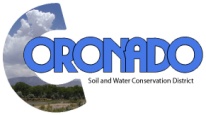 Notice is hereby given that The Coronado Soil and Water Conservation District will hold its regular meeting on the third Thursday of every month at 9:00am at the El Zocalo Event Center, 264 S. Camino del Pueblo, Bernalillo, New Mexico.Open Meeting Agenda–Regular Board Meeting, May 21, 2020Via Zoom: https://us02web.zoom.us/j/6010066862 Call in: 1-346-248-7799 or 1-669-900-9128Meeting ID 601 006 68621.     Call to Order/Roll Call                                                                                                             9:00 am2.     Approval of Agenda3.     Introduction of Guests/Reports             Roxann Moore, NRCS             Jim Wanstall, NMDA4.     Financial Report5.     Approval of Bills6.     Correspondence7.    Staff Report8.     Board Reports [5 Minutes each]9.    New Business (Discussion/Action Items)         A.    Approve Preliminary Budget FY21, due to SWCC 6/1/20         B.    Approve Chipper Day Funding [Date TBD]         C.    Approve IPA for Tier 3 Agreed Upon Procedures (AUP) Engagement10.   Upcoming Events/Meetings/Due Dates          A.    SWCC Meeting, June 2020 [Date TBD]         B.    Sandia Collaborative Meeting, 6/16/20Persons with disabilities or that need assistance attending the meeting, please contact 505-867-2853 or 505-867-9580.